2016年吉林省长春市中考历史试卷一、选择题（每小题1分，共20分，每小题只有一个正确选项）1．中国近代史上第一个不平等条约是（　　）A．《南京条约》
B．《瑷珲条约》
C．《马关条约》
D．《辛丑条约》2．新文化运动的主要阵地是（　　）A．《中外纪闻》
B．《新青年》
C．《民报》
D．《每周评论》3．1937年7月7日晚，日军借口一名士兵失踪，要求进入宛平城搜查，遭到中国守军拒绝。日军向中国守军发起进攻，制造了（　　）A．九一八事变
B．卢沟桥事变
C．八一三事变
D．南京大屠杀4．为救亡图存，清末状元张謇提出的口号是（　　）A．自强求富
B．变法维新
C．民主科学
D．实业救国5．第一条由中国人自行设计和施工，于1909年全线通车的铁路干线是（　　）A．京张铁路
B．南满铁路
C．平汉铁路
D．粤汉铁路6．我国进入社会主义初级阶段的标志是（　　）A．1949年《共同纲领》的制定
B．1952年底土地改革的完成
C．1954年《中华人民共和国宪法》的颁布
D．1956年底三大改造的基本完成7．下列成就不属于我国一五计划时期的是（　　）A．大庆油田的建成
B．长春一汽建成投产
C．沈阳第一机床厂建成投产
D．武汉长江大桥建成通车8．表格是我国安徽省凤阳县粮食产量的变化情况，产生这种变化的主要原因是（　　） A．“文化大革命”的结束
B．农业合作化运动的实行
C．人民公社化运动的开展
D．家庭联产承包责任制的实行[来源:学_科_网Z_X_X_K]9．我国最南端的经济特区是（　　）A．海南
B．深圳
C．汕头
D．厦门10．提出建立社会主义市场经济体制的会议是（　　）A．中共十二大
B．中共十三大
C．中共十四大
D．中共十五大11．汉谟拉比法典诞生于（　　）A．古代埃及
B．古代巴比伦
C．古代印度
D．古代中国12．日本向西方学习，走上资本主义道路，始于哪一历史事件（　　）A．大化改新
B．甲午中日战争
C．明治维新
D．日本全面侵华战争13．美利坚合众国诞生的标志是（　　）A．来克星顿枪声
B．1776年《独立宣言》的发表
C．萨拉托加战役
D．1775年大陆会议的召开14．摧毁了法国封建统治的事件是（　　）A．启蒙运动
B．法国大革命
C．颁布《人权宣言》
D．巴黎公社15．第一次世界大战爆发的标志是（　　）A．美国对德宣战，参加协约国
B．两大军事集团的形成
C．凡尔登战役的开始
D．奥匈帝国向塞尔维亚宣战16．1917年俄国面临艰难抉择，带领俄国人民摆脱困境的领导人是（　　）A．列宁
B．斯大林
C．亚历山大二世
D．赫鲁晓夫17．开辟了欧洲第二战场的是（　　）A．莫斯科保卫战
B．斯大林格勒战役
C．诺曼底登陆
D．柏林战役18．下列哪一历史事件是由于中东产油国大幅度提高石油价格引发的（　　）A．1929--1933年经济危机
B．越南战争
C．1974--1975年经济危机
D．科索沃战争19．出现在第三次科技革命时期的史实是（　　）A．耐用碳丝灯泡的发明
B．卡尔•本茨试制汽车成功
C．莱特兄弟试制飞机成功
D．电子计算机的广泛使用20．关于二战后的历史，叙述正确的是（　　）A．杜鲁门主义的提出是为遏制欧洲国家的崛起
B．20世纪50年代，日本开始谋求政治大国地位
C．美国新经济的主要特征是信息化和全球化
D．跨国公司的发展，阻碍了世界经济全球化二、非选择题（4小题，共40分）21．观察欧洲不同时期的四幅图片，结合所学知识判断下列说法是否正确，正确的涂“√”，错误的涂“×”。

（1）图一反映的局势是通过华盛顿会议确立的_________。
（2）图二中肆意扩张的是以德、意为核心的法西斯势力_________。
（3）图二中的“扩张势力”促成了国际联盟的成立_________。
（4）图三中的“对峙”体现了“一超多强”的局面_________。
（5）图四所示欧盟实力不断增强，促进了世界格局朝多极化方向发展_________。
（6）以上四幅图片反映了欧洲20世纪以来复杂多变的局势_________。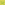 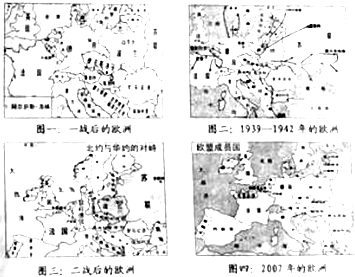 22．新中国的成立揭开了中国对外关系的新篇章。阅读材料，回答问题。
       材料一：“中国代表团是求团结而不是来吵架的，……全世界愿意和平的国家和人民期待着我们的会议能为扩大和平区域和建立集体和平有所贡献。”
--周恩来在万隆会议上的演说
       材料二：美国前总统尼克松在一份对外报告中说：“如果没有（中国）这个拥有七亿多人民的国家出力量，要建立稳定和持久的国际秩序是不可设想的。”美国孤立中国政策的失败，以及美国与苏联争霸的需要，都使美国不得不考虑改善与中国的关系。
--人教版《高中历史必修》
       材料三：“国家在必要时得设立特别行政区，在特别行政区内实行的制度按照具体情况由全国人民代表大会以法律规定。”
--1982年《中华人民共和国宪法》第三十一条
       材料四：它是亚太地区最重要的政府间经济合作组织，成立于1989年，1991年中国加入该组织后，……为亚太地区经济的合作与发展做出重要贡献。
--摘编自人教版《中国历史》八年级下册
（1）材料一中周恩来总理为“求团结”提出的方针是什么？这一方针在当时起到了怎样的作用？
（2）从材料二中找出美国考虑改善与中国关系的两点原因。中美关系开始走向正常化的标志性事件是什么？
（3）材料三中关于“设立特别行政区”的规定体现了哪一伟大构想？这一构想在哪两个地区得以成功实践？
（4）材料四中的“它”指哪一国际组织？2001年，中国哪座城市承办过该组织的会议？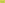 23．以下材料根据人教版高中历史教科书整理。阅读材料，回答问题。
【新思潮】14世纪，意大利学者掀起一场思想解放运动，他们通过欣赏、阐释古典文化充满人性的美，表达他们对现实生活的希望。
（1）这场思想解放运动的名称是什么？其指导思想是什么？
【新政体】14世纪发生的思想解放运动，伴随资本主义的发展扩展到欧洲其它地区，为民主法治的建立奠定了思想基础。到17世纪，英国以法律形式确立了限制王权的原则。
（2）英国在哪年通过什么法律文件确立了“限制王权”的原则？英国建立的“新政体”是什么？
【新动力】资本主义制度的确立，广阔的海外市场等因素推动英国于18世纪中期率先发生工业革命，摆脱自然条件限制的工厂纷纷建立，生产效率大大提高，也催生了新型交通工具。
（2）当时工厂普遍采用的动力机器是什么？写出利用这种动力机器发明的“新型交通工具”两例。
【新理论】19世纪以来，牛顿的经典力学体系面临新的挑战，20世纪初，一位物理学家提出的理论否定了牛顿的绝对时空观，……打开了原子时代的大门。
（4）这位物理学家是谁？他提出的这一理论是什么？
【新模式】进入垄断阶段后，资本主义世界的经济危机仍不断发生，在经历了1929--1933年的“大萧条”后，一些资本主义国家采用了国家干预经济的新模式。
（5）美国通过哪一改革开创了这种“新模式”？ 写出这次改革中的一项措施。24．以下是近代以来中华民族复兴的部分图片资料。

观察以上五幅图片，以《复兴之路》为题，按时间顺序写出图片所反映的五个历史事件及其影响（每个事件的影响答出一点即可）．同时谈谈这些历史事件对你的启示。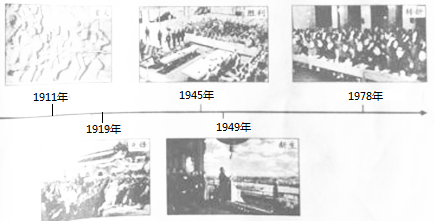 1980年产粮5.02亿千克1981年产粮6.70亿千克1982年产粮7.15亿千克